ΠΡΟΣΚΛΗΣΗΓια συνεδρίαση Οικονομικής Επιτροπής Δήμου Δέλτα (Άρθρο 75 του Ν.3582/2010) ΠΡΟΣ:  Τα Μέλη της Επιτροπής(Σχετικές οι υπ’ αριθ. 1265/17329/16-9-2019 και 17984/5-10-2020 αποφάσεις Δημάρχου καθώς και η υπ. αριθ. 129/2019 απόφαση του Δημοτικού Συμβουλίου) :Γλώσση ΓεώργιοΑλμπάνη ΘεοφάνηΕλευθεριάδου ΠαρασκευήΝαζλίδη Χρήστο  Βαμβάκο ΕυάγγελοΣκουλαριώτη ΔημήτριοΧαντέ ΑχιλλέαΔιαμαντόπουλο Αλέξανδρο   Σας προσκαλώ σε συνεδρίαση την Πέμπτη 6 Μαϊου 2021, ώρα 13:00΄, η οποία θα γίνει δια περιφοράς κατά τις προβλέψεις της παρ. 5 του άρθρου 67 του Ν. 3852/2010, σύμφωνα με τις διατάξεις της Πράξης Νομοθετικού Περιεχομένου «Κατεπείγοντα μέτρα αντιμετώπισης των αρνητικών συνεπειών της εμφάνισης του κορωνοϊού COVID-19 και της ανάγκης περιορισμού της διάδοσής του» (ΦΕΚ Α΄/55/11-3-2020), άρθρο 10 «Κατεπείγουσες διατάξεις για τη λειτουργία Δήμων και Περιφερειών κατά τη διάρκεια της λήψης μέτρων αποφυγής της διάδοσης του κορωνοϊού COVID-19», παράγραφος 1.Συγκεκριμένα, σας αποστέλλουμε τα θέματα της ημερήσιας διάταξης και τις εισηγήσεις των θεμάτων με e-mail και παρακαλούμε για την έγκρισή τους ή μη, με αποστολή της απάντησή σας (με e-mail ή με ΦΑΞ 2310798143) έως την Πέμπτη 6 Μαϊου 2021, ώρα 13:00΄.Ορισμός μελών συγκρότησης επιτροπών παρακολούθησης και παραλαβής προμηθειών και υπηρεσιών Δήμου Δέλτα.Έγκριση χορήγησης παράτασης των εργασιών περαίωσης του έργου: «Κατασκευή νέων παιδικών χαρών-Ανακατασκευή παλαιών», αρ. μελ. 15/2017.Έγκριση ή μη της υποβολής Τεχνικού Δελτίου  και  αίτησης χρηματοδότησης της πράξης «Δράσεις για υποδομές που χρήζουν αντισεισμικής προστασίας (προσεισμικός έλεγχος) στον Δήμο Δέλτα», στα πλαίσια της υπ’ αριθ. 14578/24.7.2020 πρόσκλησης (Κωδικός πρόσκλησης ΑΤ11 ) του προγράμματος Ανάπτυξης και Αλληλεγγύης για την Τοπική Αυτοδιοίκηση «ΑΝΤΩΝΗΣ ΤΡΙΤΣΗΣ», με τίτλο: «Δράσεις για υποδομές που χρήζουν αντισεισμικής προστασίας (προσεισμικός έλεγχος)».Η ΠΡΟΕΔΡΟΣΤΗΣ ΟΙΚΟΝΟΜΙΚΗΣ ΕΠΙΤΡΟΠΗΣ   ΓΕΩΡΓΙΑΔΟΥ ΧΡΥΣΟΥΛΑEΛΛΗΝΙΚΗ ΔΗΜΟΚΡΑΤΙΑ 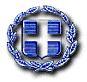 ΝΟΜΟΣ ΘΕΣΣΑΛΟΝΙΚΗΣ        ΔΗΜΟΣ ΔΕΛΤΑΟΙΚΟΝΟΜΙΚΗ ΕΠΙΤΡΟΠΗΣΙΝΔΟΣ  29 - 4 - 2021ΑΡ. ΠΡΩΤ.: 8548  